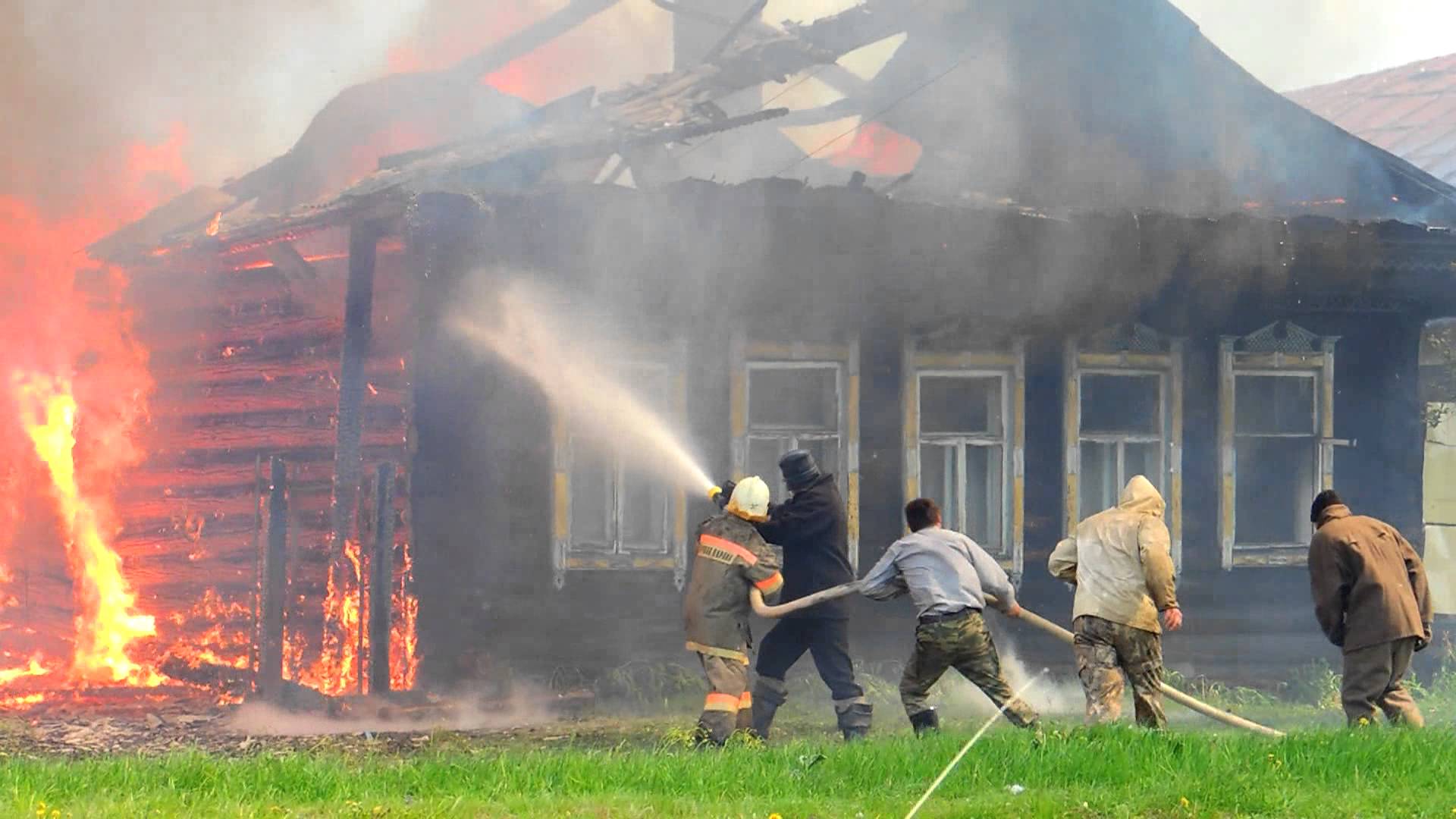 Информация по пожарам за 5 месяцев 2022 года по Челябинской области.В области произошло 4324 пожара – на 28% меньше по сравнению с аналогичным периодом прошлого года.• От дыма и огня погибли 87 человек – больше на 13 человек или 18%. Среди жертв огня было 4 ребенка – в 4 раза больше по сравнению с аналогичным периодом 2021 года.• Еще 79 жителей области получили ожоги и травмы различной степени тяжести – на 28 человек или 26% меньше, среди пострадавших 8 детей.• Чаще всего возгорания происходили на открытых территориях (горение сухой травы и мусора – 58% от всех пожаров) и в жилых домах и квартирах (30%, где погибли 82 человека, в том числе 4 ребенка).На территории Муслюмовского сельского поселения произошло 4 пожара  за аналогичный период 2021 года 11 пожаров. Гибели и травм  на пожарах не допущено.1 пожар произошел в п.Муслюмово по ул Восточная 7 кв 2, по причине неисправности дымовой трубы бани,  3 пожара  произошли на открытых территориях по причине неосторожного обращения с огнем.• Основными причинами пожаров с гибелью людей стали: неосторожное обращение с огнем (73% от общего числа пожаров, погибли 40 человек, в том числе один ребенок, травмированы 30); нарушение требований пожарной безоп3 пожараасности при эксплуатации электрооборудования (16%, погибли 36 человека, в том числе трое детей, травмированы 33 человека); неисправность отопительных печей (7%, 8 погибших, 8 пострадавших).• Спасены на пожарах 97 жителей области.• Подразделениями ОГУ «Противопожарная служба Челябинской области» потушено 1533 пожара (на 27% меньше, чем год назад), в том числе 592 природных пожара. Спасены 8 человек, эвакуированы 285 южноуральцев.ПРОВЕДИТЕ ЛЕТО С ПОЛЬЗОЙ И В БЕЗОПАСНОСТИ!У школьников наступили летние каникулы – время, когда у детей много свободного времени и они предоставлены сами себе. Не оставляйте маленьких детей без присмотра – дружите с родственниками и соседями, которые за ними могут приглядывать. Ни в коем случае не оставляйте детей наедине с включенными электроприборами, не запирайте входную дверь на внешний замок!Обеспечьте школьнику безопасный досуг. А также проведите разъяснительную беседу о правилах пожарной безопасности и об опасности игр с огнем.Территорию своего домовладения систематически очищайте от скопившегося мусора. Но не сжигайте его на своем участке – это крайне опасно, особенно без присмотра и при ветреной погоде.Основная причина гибели людей – курение в постели в нетрезвом виде, поэтому не оставляйте без внимания неблагонадежных родственников и соседей!Лето – подходящее время подготовить отопительные печи к следующей зиме: их необходимо отремонтировать, а трещины замазать. Кладку и ремонт печи доверяйте только опытным специалистам. На полу перед дверцами прибейте металлический лист.При малейших признаках пожара или запахе дыма немедленно вызывайте противопожарную службу по телефону «01» или по мобильному «101» или «112».